KLING JOHNSON                                   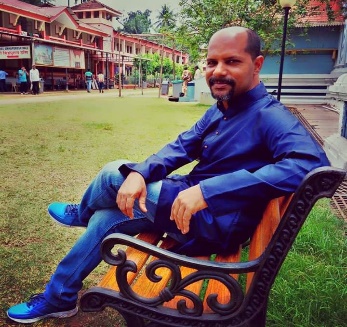 ACTOR/ FILM MAKER/ AUTHOR /DOODLERMobile:     0091-9945559289, 082029-23747E-mail:      klingjohnson@gmail.com  ,  klingjohnson@yahoo.comLanguages known: English, Arabic, Hindi, Kannada, Tulu, Tamil, Malayalam, Telgu.     Present profession:  Employed as Fire & Patient safety officer at Kasturba Hospital                                                                                                                                       Manipal (KMC)UdupiTechnical qualification: (B.Tech in  Environment  KSOU)Diploma in Civil engineering (Board of Technical education-Karnataka)Diploma in Construction management (Annamalai University)Diploma in Industrial safety   (Annamalai University)Diploma in Environment and pollution control (NILEM,Chennai)International certification: OSHA,IOSH,NEBOSH, LA 45001Writing experienceBooks written:            CLI- The Colt - Author (Children adventure fiction)Published by Notion press- June 2019Book link:   https://notionpress.com/read/cli-the-colt                 Awarded Honorable Mention under cultural diversity at                 The international Purple dragonfly 2020 book award Mari Kudureya Mysooru Kanasu –Original Author credit CLI- The Colt Translated to Kannada by Dr.Mahabaleshwara Rao First book to be simultaneously published as paper back and e book by Navakarnataka Prakashana Bengalooru & Mylang - Dec 2020Book link: https://www.bookbrahma.com/book/mari-kudureya-mysore-kanasu ENGLISH SUBTITLE PROJECTS:Idhu Entha Lokavayya - Kannada feature film -2017 Mangalore to Goa - Konkani -2019Manku bhai Foxy rani - Kannada -2020Shakalaka Boom Boom- Tulu -2020Nimmellara  Aashirvada - Kannada -2021Amche Samsaar - Konkani -2021Chicken Puliyogre - Kannada -2021Dhamaka - Kannada -2021Pirkilu- Tulu-2023Vasanthi- Kannada 2023Dvamdva - Kannada -2023ALBUM SONGS- ENGLISH SUBTITLE:Prabhavah – Kannada song 2020 (Pada music)Baby love you- Kannada album song 2022 (Anand audio)Psyce Aayene – Tulu-English rap song 2022 (Just roll films)SHORT FILM SUBTITLE:            Bali - (Starring -Director- Bhaskar Manipal) Akshamya- (Director- Bhaskar Manipal)Thote (Made in Kasaragod)-  Subtitle (Direction- Gurukiran) Koneya Bikshe- (Starring Rons Rodrigues London Direction- Godwin Sparkle)  Kannada feature films scripts written:            1.Paper plane - Writer (A teenage rom com thriller between a boy and a girl based on true events. The religious and family indifference surrounding them forms the plot. The story takes places in a famous Malnad town)2.Mr. Branthu- Writer   (A neo noir thriller based on precognition)3.Kai Tholdre Kailasa – Writer (The film is about a newly married young couple who seeks periodic medical attention for the lady’s obsessive-compulsive disorder. The daily warmth, humor and perplexing situations the man goes through are based on true events.)